Р А С П О Р Я Ж Е Н И Еот 11.09.2017 № 1772-рг. МайкопО предоставлении разрешения на отклонение от предельных параметров разрешенного строительства объекта капитального строительства по ул. Батарейной, 49 ст. ХанскойГражданин Шмаков Олег Владимирович обратился в Комиссию по подготовке проекта Правил землепользования и застройки муниципального образования «Город Майкоп» с заявлением о предоставлении разрешения на отклонение от предельных параметров разрешенного строительства объектов капитального строительства - для строительства индивидуального жилого дома по ул. Батарейной, 49 ст. Ханской на расстоянии 1,5 м от красной линии ул. Батарейной ст. Ханской и на расстоянии 2,5 м от красной линии ул. Красноармейской ст. Ханской.В соответствии с действующим законодательством проведены публичные слушания по проекту распоряжения Администрации муниципального образования «Город Майкоп» «О предоставлении разрешения на отклонение от предельных параметров разрешенного строительства объекта капитального строительства по ул. Батарейной, 49  ст. Ханской» (заключение о результатах публичных слушаний опубликовано в газете «Майкопские новости» от 29.08.2017 №№ 479-480).В соответствии со статьей 40 Градостроительного кодекса Российской Федерации, Уставом муниципального образования «Город Майкоп» и Протоколом заседания Комиссии по подготовке проекта Правил землепользования и застройки муниципального образования «Город Майкоп» от 27.07.2017 № 50:1. Предоставить Шмакову О.В. разрешение на отклонение от предельных параметров разрешенного строительства объекта капитального строительства - для строительства индивидуального жилого дома по            ул. Батарейной, 49 ст. Ханской на расстоянии 1,5 м от красной линии                       ул. Батарейной ст. Ханской и на расстоянии 2,5 м от красной линии                       ул. Красноармейской ст. Ханской.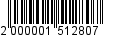 2. Управлению архитектуры и градостроительства муниципального образования «Город Майкоп» внести соответствующее изменение в информационную систему обеспечения градостроительной деятельности муниципального образования «Город Майкоп».3. Опубликовать настоящее распоряжение в газете «Майкопские новости» и разместить на официальном сайте Администрации муниципального образования «Город Майкоп».4. Распоряжение «О предоставлении разрешения на отклонение от предельных параметров разрешенного строительства объекта капитального строительства по ул. Батарейной, 49 ст. Ханской» вступает в силу со дня его опубликования.Глава муниципального образования «Город Майкоп»                                                                             А.В. НаролинАдминистрация муниципального 
образования «Город Майкоп»Республики Адыгея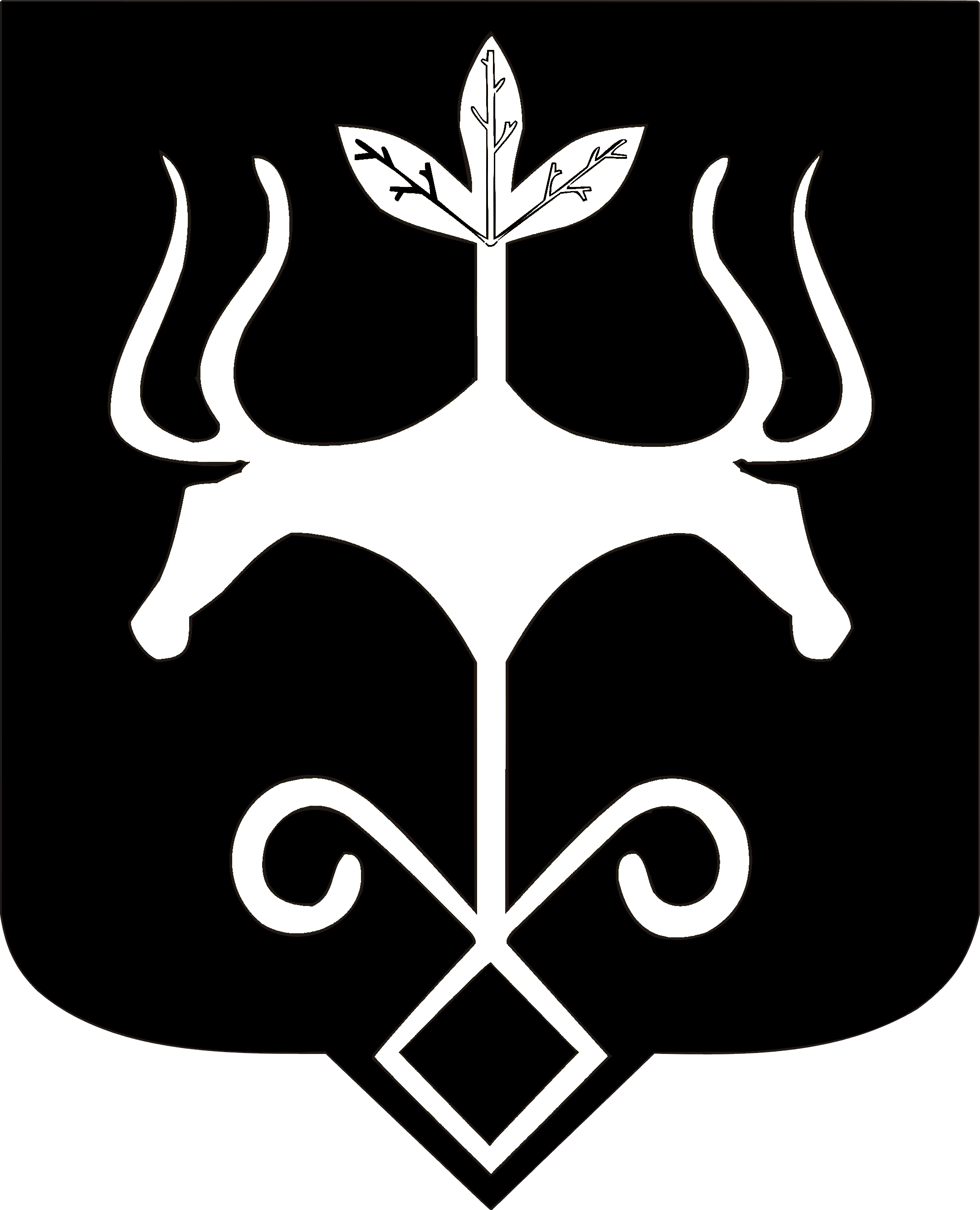 Адыгэ Республикэммуниципальнэ образованиеу
«Къалэу Мыекъуапэ» и Администрацие